Nom: EinsteinNom au complet: albert einsteinNationalité: AllemandÉquation célèbre: E = m x c²Période: C = 300 000 km/s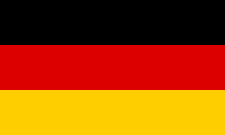 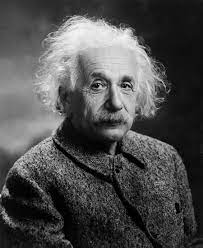 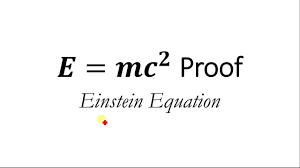 